 СОВЕТ  ДЕПУТАТОВ СЕЛЬСКОГО  ПОСЕЛЕНИЯ НОВОЧЕРКУТИНСКИЙ  СЕЛЬСОВЕТ Добринского муниципального района   Липецкой  областиРоссийской Федерации77-я  сессия  IV созыва     24.07. 2015г.                           с. Новочеркутино                                    №  226  -рсО принятии изменений в нормы предоставления площади жилого помещения по договору социального найма и учетной площади жилого помещения на территории  сельского поселения Новочеркутинский сельсовет  Добринского муниципального района       Рассмотрев проект изменений  в  нормы предоставления площади жилого помещения по договору социального найма и учетной площади жилого помещения на территории  сельского поселения Новочеркутинский сельсовет  Добринского муниципального района, представленный администрацией сельского поселения Новочеркутинский сельсовет Добринского муниципального района, на основании статьи 50 Жилищного Кодекса Российской Федерации, руководствуясь Федеральным законом РФ от 06.10.2003 г. N 131-ФЗ "Об общих принципах организации местного самоуправления в РФ", Уставом сельского поселения Новочеркутинский сельсовет, учитывая решение постоянной  комиссии по вопросам экономики, бюджету, муниципальной собственности и социальным вопросам, Совет депутатов сельского поселения Новочеркутинский сельсовет                                        РЕШИЛ:1.  Принять изменения в   нормы предоставления площади жилого помещения по договору социального найма и учетной площади жилого помещения на территории  сельского поселения Новочеркутинский сельсовет  Добринского муниципального района(прин. Решением Совета депутатов сельского поселения Новочеркутинский сельсовет Добринского муниципального района Липецкой области от 04.06.2010г. № 19-рс)2.     Направить указанный нормативно-правовой акт главе сельского поселения для подписания и официального обнародования. 3. Настоящее решение вступает в силу со дня его официального обнародования.Председатель Совета депутатовсельского поселенияНовочеркутинский сельсовет                                                        И.С.Пытин                                                                                                               Принятырешением № 226-рс от 24.07.2015г.Измененияв  нормы предоставления площади жилого помещения по договору социального найма и учетной площади жилого помещения на территории  сельского поселения Новочеркутинский сельсовет  Добринского муниципального района (прин. Решением Совета депутатов сельского поселения Новочеркутинский сельсовет Добринского муниципального района Липецкой области от 04.06.2010г. № 19-рс)В пункте 2 : цифру «12» заменить на цифру «15».Глава сельского поселенияНовочеркутинский сельсовет                                                        И.С.Пытин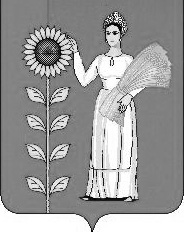 